ПРОГРАММА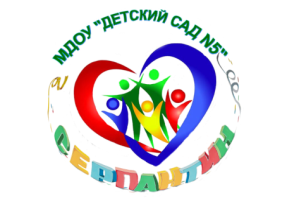       родительской  конференции  на   14.03.2018 г.«Дети разные, детский сад один»в рамках:  региональной инновационной  базовой площадки «Интегративный подход к организации  коррекционного и инклюзивного образования дошкольников»;соисполнителей региональной инновационной площадки  «Изучение и формирование социального заказа как условие увеличения охвата детей программами дополнительного образования».ВремяМероприятиеВыступающие / модератор  место проведения    09.50                                                                   Регистрация участников    09.50                                                                   Регистрация участников    09.50                                                                   Регистрация участников    09.50                                                                   Регистрация участников10.00  Приветственное слово Модератор:   Заведующая МДОУ   Новикова  Наталья  ВалентиновнаМодератор:   Заведующая МДОУ   Новикова  Наталья  Валентиновна10.00  Приветственное слово 1. Галочкина Юлия Александровна – Заместитель главы администрации района, начальник управления социального обеспечения населения РМР.2. Федосеев Антон  Сергеевич – Начальник  Управления образования РМР.     Музыкальный зал10.10Презентация опыта по теме:  «Промежуточные результаты инклюзивного образования в МДОУ» 1.  Новикова Наталья Валентиновна -  Заведующая МДОУ.2.  Николаева  Екатерина  Владимировна – родитель ребенка с особыми образовательными потребностями. Музыкальный зал10.30Презентация семейного клуба «Гармония»1. Рачкова Ольга Викторовна – воспитатель, руководитель семейного клуба.2. Коробченко Ольга Александровна, родитель председатель  семейного клуба. Музыкальный зал10.50 «Дополнительное образование детей: новые векторы развития» 1. Моторина  Анна Анатольевна – старший воспитатель. Музыкальный зал11.00Консультационная площадка«Дети с признаками одаренности: взгляд в будущее»1. Румянцева  Наталья Валерьевна, доцент кафедры дополнительного и неформального образования  ГАУ ДПО ЯО «Института развития образования».Холл11.00Тренинг«Родительская позиция,  сформированная историей жизни с особым ребенком»2. Посысоев  Олег Николаевич, профессор, кандидат психологических наук, доцент кафедры инклюзивного образования ГАУ ДПО ЯО  «Института развития образования».спортивный зал 11.40Реализация ООП и  ДООПВыступление детей (5-7 лет):- хореография танец «Морячка»;- отрывок из спектакля «Дюймовочка»;- речевое развитие «Федорино горе»;- выставка детских работ в нетрадиционной технике рисования1 Наумова Оксана Андреевна, воспитатель -  педагог дополнительного образования. 2. Егорова Елена Вячеславовна,  музыкальный руководитель – педагог дополнительного образования.3.  Зубова Нина Алексеевна, инструктор по физической культуре – педагог дополнительного образования.4.  Широкова Сабина  Гусамеддиновна, воспитатель – педагог дополнительного образования.Музыкальный зал12.20Подведение итогов.Заключение экспертов Эксперты:  1. Румянцева  Наталья Валерьевна, доцент кафедры дополнительного и неформального образования  ГАУ ДПО ЯО «Института развития образования». 2. Посысоев  Олег Николаевич, профессор, кандидат психологических наук, доцент кафедры инклюзивного образования ГАУ ДПО ЯО  «Института развития образования».3. Селедцова  Наталья Анатольевна – методист  Ростовского  педагогического колледжа.Музыкальный зал13.00Кофе – паузаКофе – паузаКофе – пауза